Svētku norises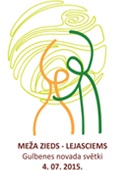 